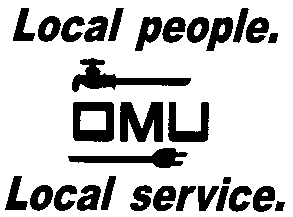 INVITATION TO BIDOwensboro Municipal Utilities will receive sealed bids until 2:00 P.M. (CST) on April 10, 2018 (prevailing time) at which time bids will be opened and read aloud for the: BID No.  18-04-013HAPCO POLES Owensboro Municipal Utilities is requesting bids for the purchase of forty (40) 35’ Aluminum HAPCO Poles with 6’ Arms, no exceptions to this manufacturer will be accepted. Prospective bidders may obtain copies of the bid documents and specifications by sending an e-mail with your Company Name and a brief description of your business.  Contact Derek Price, Buyer, via e-mail:  pricedm@omu.org. OMU reserves the right to reject any or all bids and to waive irregularities.